MATHEMATICSPAGEMAKER10ELLIPSEQ1. Distance between the directrix of the ellipse  is(a) 8 (b) 12 (c) 18(d) 24L1Difficulty1Qtag MathematicsQcreator Pagemaker10Q2. The distance between the foci of the ellipses 3x2 + 4y2 = 48 is(a) 2(b) 4(c) 6(d) 8L1Difficulty1Qtag MathematicsQcreator Pagemaker10Q3. If the eccentricity of an ellipse be  , then its latus rectum is equal to(a) minor axis	(b) semi-minor axis (c) major-axis(d) semi-major axisL1Difficulty1Qtag MathematicsQcreator Pagemaker10Q4. The equation  represent an ellipse, if(a) r > 2(b) 2 < r < 5 (c) r > 5(d) noneL1Difficulty1Qtag MathematicsQcreator Pagemaker10Q5. The locus of the point which moves such that the ration of its distance from two lined point is the plane is always a constant k (< 1) is(a) Hyperbola(b) Ellipse (c) Straight Line(d) CircleL1Difficulty1Qtag MathematicsQcreator Pagemaker10Q6. If the line y = 2x + c be a tangent to the ellipse  then c is(a) ± 4(b) ± 6 (c) ± 1(d) ± 8L1Difficulty1Qtag MathematicsQcreator Pagemaker10Q7. Minimum area of the triangle by any tangent to the ellipse  with the co-ordinate axes is(a) (b) (c) ab(d) L1Difficulty1Qtag MathematicsQcreator Pagemaker10Q8. If the line x Cos  + y Sin  = p be normal to the ellipse , then(a) p2 (a2Cos2 + b2 Sin2) = a2 – b2(b) p2 (a2 Cos2 + b2 Sin2) = (a2 – b2)2(c) p2 (a2 + Sec2 + b2 Cosec2) = a2 – b2(d) p2 (a2 Sec2 + b2 Cosec2) = (a2 – b2)2L1Difficulty1Qtag MathematicsQcreator Pagemaker10Q9. An ellipse has OB as a semi minor axis F, F' are its foci and the angle FBF' at a right angle. The eccentricity of the ellipse is(a) (b) (c) (d) L1Difficulty1Qtag MathematicsQcreator Pagemaker10Q10. The ellipse E1 :  is inscribed in a rectangle R whose lines are parallel to the co-ordinate axis. Another ellipse E2 passing through the point (0, 4) circumscribes the rectangle R. The eccentricity of the ellipse E2 is(a) (b)  (c) (d) L1Difficulty1Qtag MathematicsQcreator Pagemaker10SolutionsS1. Ans. (c)Sol.a = 6, b = 2b2 = a2(1 – e2)Directrix are x = ± Distance between them 18.S2. Ans. (b)Sol.a2 = 16, b2 = 12, e = Distance is 2ae = 4.S3. Ans. (d)Sol.e = L.R. =  =   = asemi major axisS4. Ans. (b)Sol.r > 2 and r < 5S5. Ans. (b)Sol.According to the definition.S6. Ans. (b)Sol.c = c = c = ± 6S7. Ans. (c)Sol.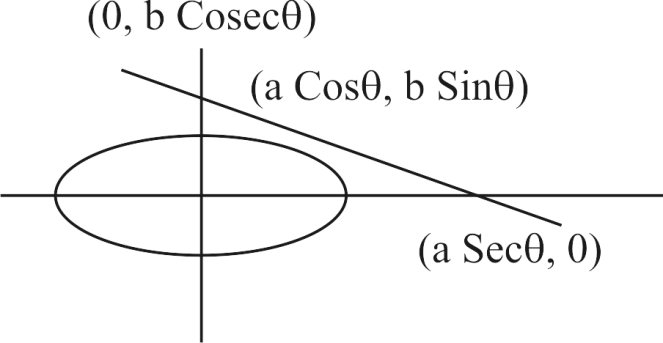 Area  a sec  Cosec  ×  =  > abS8. Ans. (a)Sol.Normal is ax sec  – by Cosec  = a2 – b2 straight line x Cos  + y Sin = p will be normal to the ellipse Cos  = Sin  = p2 (b2 Cosec2 + a2sec2) = (a2 – b2)2S9. Ans. (a)Sol.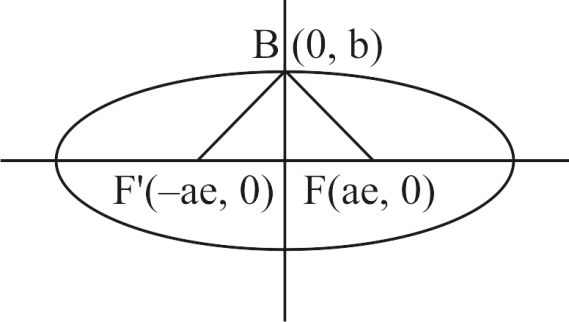 Slope of BF is Slope of BF' is F BF' = 90 S10. Ans. (c)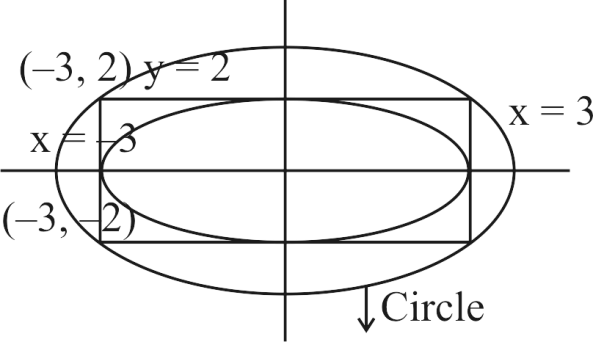 Sol.(y + 2) (y – 2) +  (x + 3) (x – 3) = 0it passes through (0, 4)  = e = LEVEL-IIQ1. If  and  are the equations of a pair of conjugate diameters of an ellipse, then the eccentricity of the ellipse is(a) (b) (c) (d) L3Difficulty3Qtag MathematicsQcreator Pagemaker10Q2. The distance of the point  on the ellipse  from a focus is(a) (b) (c) (d) L3Difficulty3Qtag MathematicsQcreator Pagemaker10Q3. The equation of the ellipse whose one focus is at (4, 0) and whose eccentricity is 4/5, is(a) (b) (c) (d) L3Difficulty3Qtag MathematicsQcreator Pagemaker10Q4. The foci of  are(a) (b) (c) (d) L3Difficulty3Qtag MathematicsQcreator Pagemaker10Q5. The line passing through the extremity  of the major axis and extremity  of the minor axis of the ellipse  meets its auxiliary circle at the point . Then the area of the triangle with vertices at  and the origin  is(a) (b) (c) (d) L3Difficulty3Qtag MathematicsQcreator Pagemaker10Q6. The normal at a point  on the ellipse  meets the -axis at . If  is the mid point of the line segment , then the locus of  intersects the latus rectums of the given ellipse at the points(a) (b) (c) (d) L3Difficulty3Qtag MathematicsQcreator Pagemaker10Q7. The locus of a variable point whose distance from  is  times its distance from the line  , is(a) Ellipse(b) Parabola(c) Hyperbola(d) None of theseL3Difficulty3Qtag MathematicsQcreator Pagemaker10Q8. The equation of the tangent to the ellipse  making an angle of  with -axis is(a) (b) (c) (d) None of theseL3Difficulty3Qtag MathematicsQcreator Pagemaker10Q9. The position of the point (1, 3) with respect to the ellipse (a) Outside the ellipse(b) On the ellipse(c) On the major axis(d) On the minor axisL3Difficulty3Qtag MathematicsQcreator Pagemaker10Q10. The line  will be tangent to the ellipse  if(a) (b) (c) (d) None of theseL3Difficulty3Qtag MathematicsQcreator Pagemaker10SolutionsS1. Ans. (c)Sol.	[Conjugate diameters]S2. Ans. (c)Sol.Focal distance of any point  on the ellipse is equal to  Here Here, S3. Ans. (b)Sol.Here,  and Now Hence, equation of the ellipse is .S4. Ans. (a)Sol.The equation of the ellipse is  or Here, S5. Ans. (d)Sol.Equation of auxiliary circle is  	….(i)Equation of  is  	….(ii)On solving (i) and (ii), we get 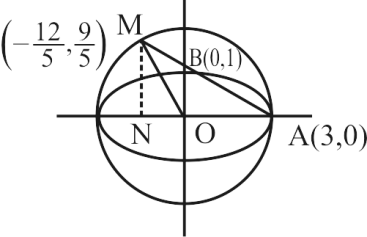 Now, area of  S6. Ans. (c)Sol.Equation of normal  (say)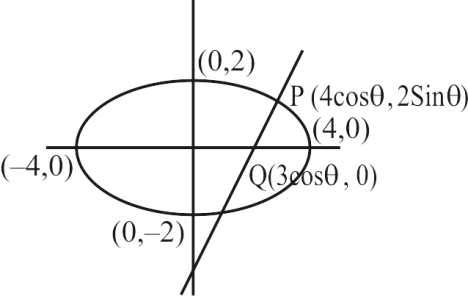 and Locus  	….(i)For given ellipse 	….(ii)Solving (i) and (ii), we getRequired points S7. Ans. (a)Sol.Let point So, Locus of  is  which is equation of an ellipse.Trick : The ratio  So, it is ellipse (fundamental concept).S8. Ans. (c)Sol. Therefore, equation of tangent is S9. Ans. (c)Sol.Therefore, the point is inside the ellipse.Equation of major axis is  and point (1, 3) lies on it.S10. Ans. (a)Sol. is tangent to  if or     LEVEL-IIIQ1. The locus of the point of intersection of mutually perpendicular tangent to the ellipse  is(a) A straight line(b) A parabola(c) A circle(d) None of theseL5Difficulty5Qtag MathematicsQcreator Pagemaker10Q2. The equation of the tangent at the point  of the ellipse  is(a) (b) (c) (d) None of theseL5Difficulty5Qtag MathematicsQcreator Pagemaker10Q3. The angle between the pair of tangents drawn to the ellipse  from the point (1, 2) is(a) (b) (c) (d) L5Difficulty5Qtag MathematicsQcreator Pagemaker10Q4. The equations of the tangents of the ellipse  which passes through the point (2, 3) is(a) (b) (c) (d) L5Difficulty5Qtag MathematicsQcreator Pagemaker10Q5. If any tangent to the ellipse  cuts off intercepts of length  and  on the axes, then (a) 0(b) 1(c) (d) None of theseL5Difficulty5Qtag MathematicsQcreator Pagemaker10Q6. The value of  for which the line  is a normal to the conic  is(a) (b) (c) (d) L5Difficulty5Qtag MathematicsQcreator Pagemaker10Q7. The pole of the straight line  with respect to ellipse  is(a) (b) (c) (d) L5Difficulty5Qtag MathematicsQcreator Pagemaker10Q8. The sum of focal distances of any point on the ellipse with major and minor axes as  and  respectively, is equal to(a) (b) (c) (d) L5Difficulty5Qtag MathematicsQcreator Pagemaker10Q9. The equation of ellipse whose distance between the foci is equal to 8 and distance between the directrix is 18, is(a) (b) (c) (d) L5Difficulty5Qtag MathematicsQcreator Pagemaker10Q10. In an ellipse the distance between its foci is 6 and its minor axis is 8. Then its eccentricity is(a) (b) (c) (d) L5Difficulty5Qtag MathematicsQcreator Pagemaker10SolutionsS1. Ans. (c)Sol.It is a fundamental concept.S2. Ans. (d)Sol.The point does not lie on ellipse.S3. Ans. (c)Sol. and     S4. Ans. (a)Sol.The tangent will be  But it is tangent to the given ellipse, therefore  Hence tangents are  and Trick : Only answer (a) satisfy the point (2, 3).S5. Ans. (b)Sol.The tangent at  to the ellipse is or      Intercepts are,   S6. Ans. (d)Sol.We know that the equation of the normal at point  on the curve  is given by   	….(i)Comparing equation (i) with  we get or  	….(ii) or     S7. Ans. (b)Sol.We know that equation of polar at point  is  	….(i)Which is similar to given straight line  	….(ii)Comparing (i) and (ii), we get Hence the point is S8. Ans. (a)Sol.Sum of focal distances of a point in an ellipse is always equal to length of major axis of that ellipse. It is a property of ellipse.S9. Ans. (d)Sol.Hence, the required equation is   S10. Ans. (c)Sol.Distance between foci = 6Minor axis = 8   Hence, 